Name of the Activity: Understanding the Audio Landscape through Radio Talk & Radio News ScriptCategory: One-day Workshop Category: Departmental ActivityOrganizing Unit: Department of Journalism and Mass Communication, RKSMVV in collaboration with IQACDate: 16th December 2022Time: 11:15 am. – 12:15 pm.Venue- Room Number 25, RKSMVVNumber of students: 34Number of teachers: 4Number of Resource Persons - 01Name of Resource Person/s (with Designation) - Smt. Chayanika Dutta Gupta, Radio Jockey (RJ), All India Radio.Number of Participants - 34Brief Description of the Event –The speaker, eminent Radio Jockey (RJ) was excellent in her enriching lecture. She shared her real-life experience as an RJ and did some hands-on activities with students on radio script that day. So for the presenter to be successful, they must persuade the audience to tune in to the program. A presenter's function becomes essential in building and sustaining a lively relationship with the listener who is not visible. Because of its baffling diversity, India is virtually always the case when the profile of the unseen listener is complex and diversified, making it even more so. The task of providing services to all social classes without discrimination or exclusion is particularly large for public service broadcasters, which makes the presenter's position even more important. She also discussed that since radio is a sound medium, radio hosts should have a pleasant, high-quality voice, command of the broadcast language or accent, clear pronunciation, good diction, confidence, and a natural flow of speech. Programme Outcome- Following the workshop, students are motivated to gain an understanding of the significance of presentations and to be able to recognize different types of presenters and their qualities. They also learnt to adapt a script for radio use, and, with enough planning and practice, create their unique presentation style. They ought to possess "the gift of the gab," which is another term for "the ability to speak with eloquence and fluency”. Presenters serve as the connection between the broadcasting organization and its audience, functioning as its spokespeople. The listener connects with the presenters and builds a rapport with them, even when the organization's internal hierarchy and program production team stay in the background. A presenter is something like a salesperson in that they are expected to be fully informed on the nature, substance, and tone of the program they will be presenting. All four faculties & 34 students of this department enthusiastically participated in this fruitful workshop.Flyer: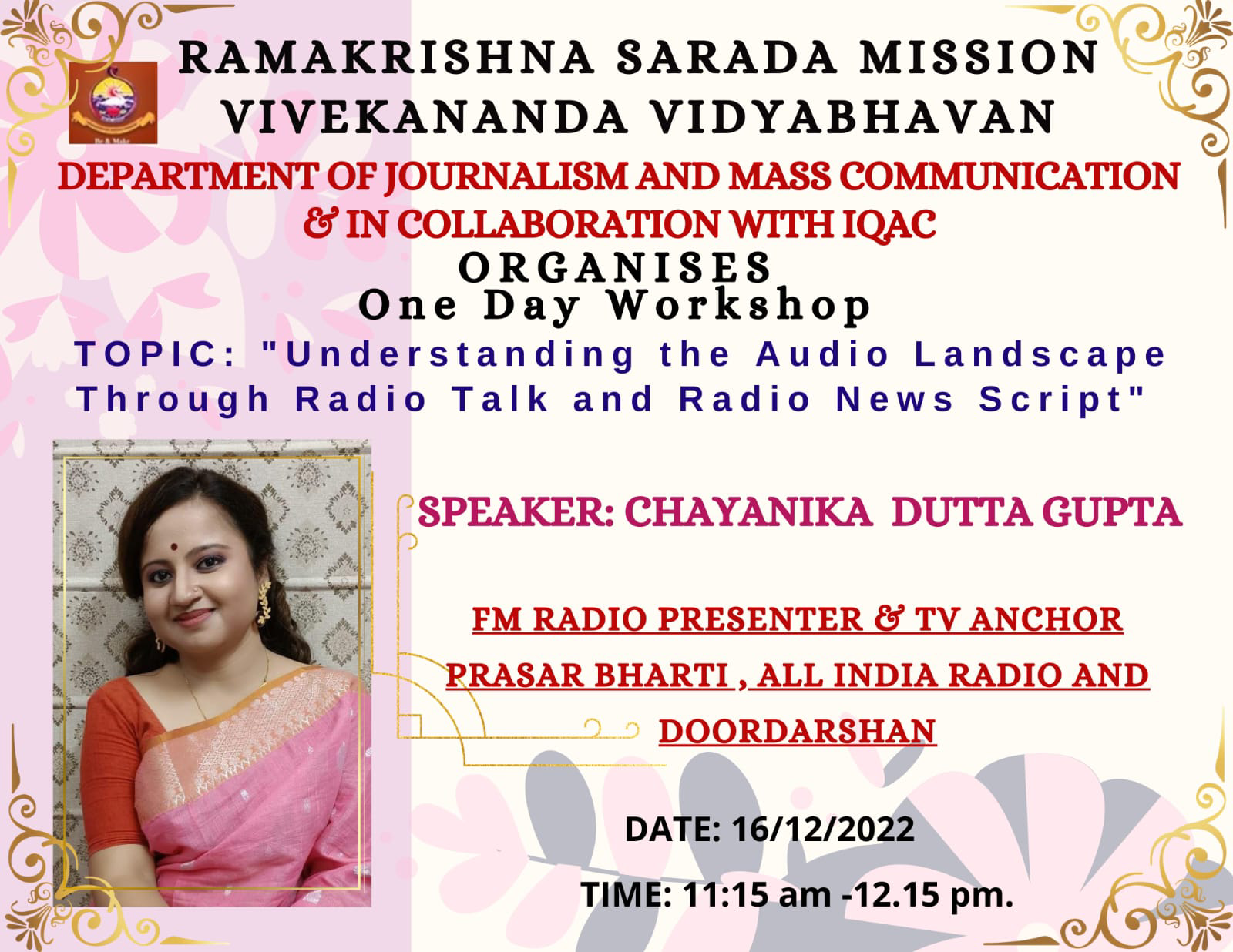 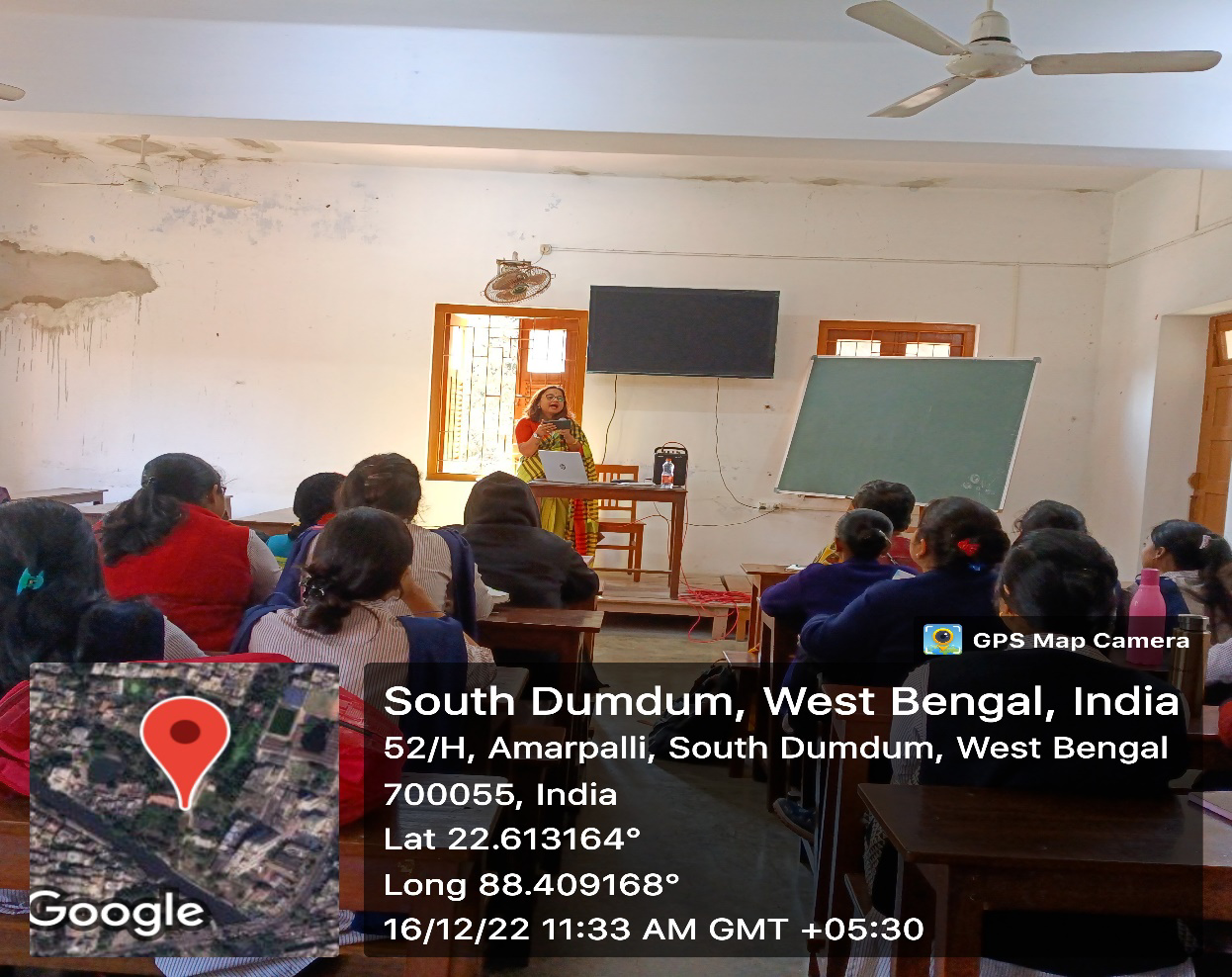 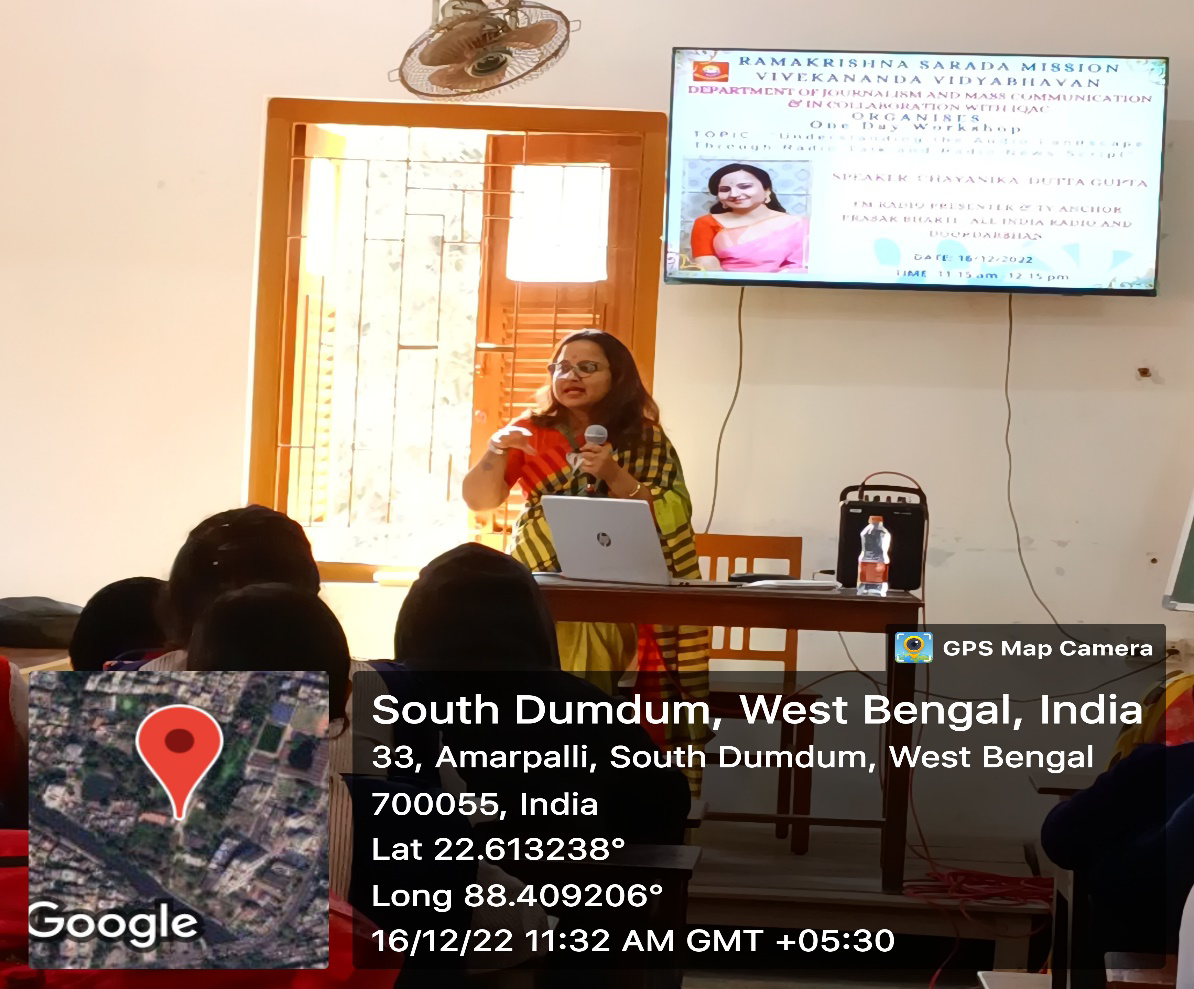 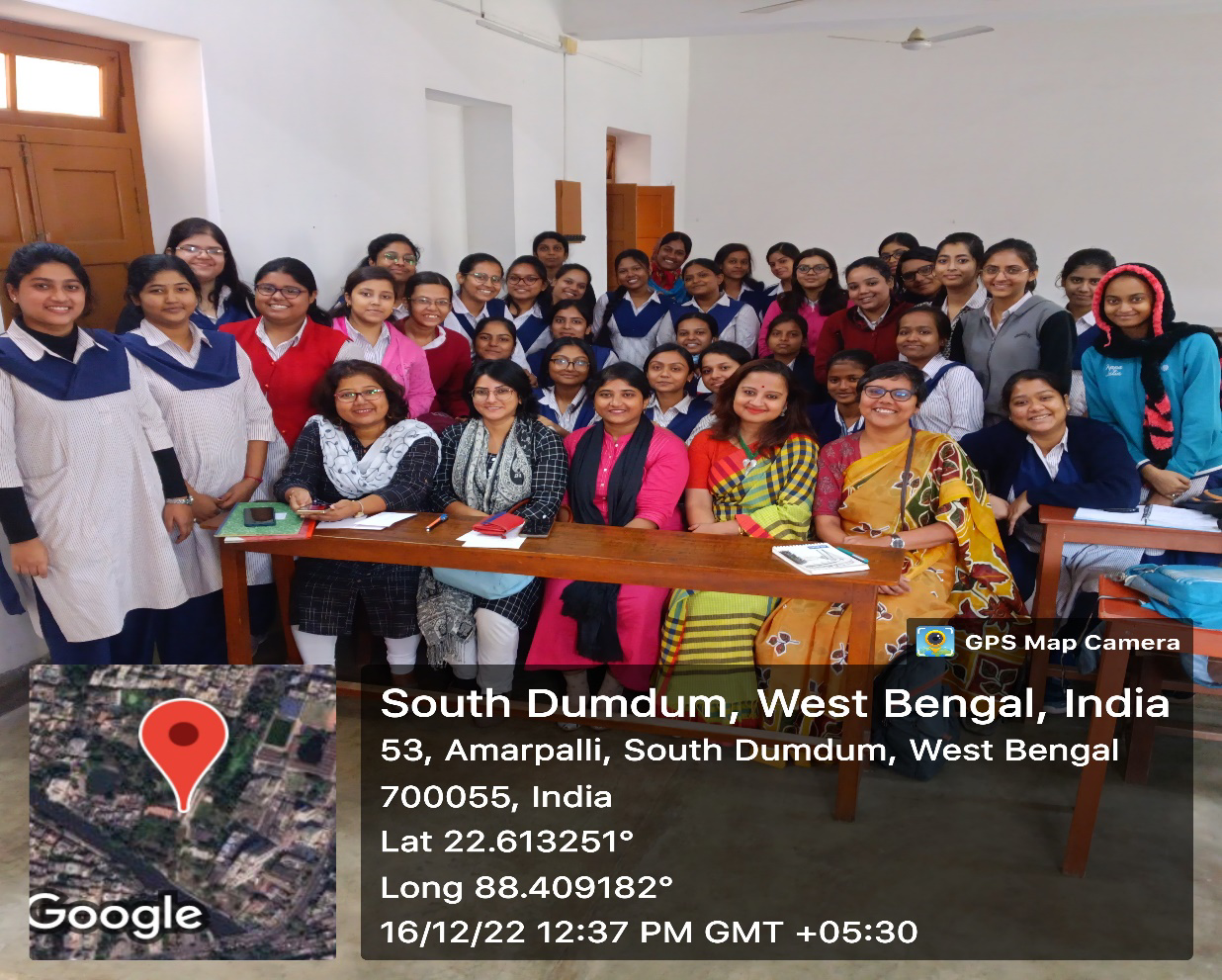 